CALL SHEET TEMPLATE                                                                                        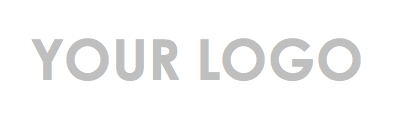 COMPANY NAME:COMPANY NAME:COMPANY NAME:ADDRESS LINE 1:ADDRESS LINE 1:ADDRESS LINE 1:PHONE:PHONE:PHONE:EMAIL:EMAIL:EMAIL:DATETIME OF CALLCALLCOMPANY NAMEPURPOSE OF CALLNOTES